注册礼仪培训师训练营（本课程入选中国形象礼仪行业非盈利项目，所收学费与教学开支持平）写给礼仪培训师1、同样的动作，有些人做得像、有些人做得好、有些人做得美，我们帮你做最美的自己；2、同样的礼规，张三有张三的说法、李四有李四的观点，我们给你行业标准答案；3、同样的内容，有些老师教知识、有些老师教方法、我们的目标是帮你完善自己的想法；4、我们给你书上没有的、百度搜不到的，因为我们是中国形象礼仪行业风尚圈。关于我们培训事业的终极目标是公益，信不信由你。从2002年至今，风尚圈北京中形协培训中心做了21年的礼仪培训。2008年以前开了47期标准化国际礼仪班，加上之后的100期注册礼仪培训师训练营，一共开了147期礼仪班。二十一年来，我们亲身经历了国人对礼仪的开蒙期、模仿期到成熟期，我们的办学主旨也从最初的盈利为目的，逐渐走向公益，培训事业的终极目标是公益！二十一年的教学经历让我们真正悟到这句话的内涵。因此，我们的学费21年来只调过一次，尽管我们的师资是国际一流的，教学环境是国内一流的。我们只想以礼仪师的名义，让礼仪回归本真，为礼仪培训事业坚守这片净土！ 只要所收学费与教学开支持平，我们就不会涨价。（查看历届礼仪班培训实况）关于老师不是一流名师，上不了形象礼仪行业风尚圈的讲坛。二十一年来，风尚圈讲坛名家云集：既有国际泰山、也有行业北斗，一流名师大多数都在风尚圈讲坛主讲过。大家都以能在风尚圈讲坛授课为荣，以践行公益为荣。名家之所以称之为名家，不仅因为专业好、修为好，他们也更热衷回报社会！在风尚圈的课堂上，向名家学到的不仅仅是专业知识，更是做人的智慧，所谓身教大于言传，讲的就是这个道理。 在形象礼仪行业风尚圈讲师团197名讲师的努力下，活跃在当今礼仪讲坛的一线讲师，十有七八是从中国形象礼仪行业风尚圈课堂走出来的，最起码或多或少有我们的背景。关于课程培训不是灌输，而是点燃火焰。对于一名想成为真正礼仪培训师的人，启智是第一位的。因为礼仪是一门应用艺术，眼高才能手高。单纯地给方法、捞干货、找捷径必将误入歧途，甚至毁人一生。礼仪培训师最需要的课程是什么？企业形象礼仪培训的发展趋势又是什么？我们结合中国形象礼仪行业千名一线礼仪培训师、形象设计讲师的回馈信息，每年更新课程表。注册礼仪培训师训练营课程表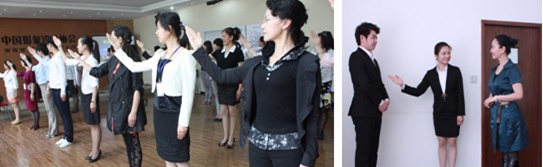 深度了解礼仪培训一、中国形象礼仪行业风尚圈讲师团是国内最大的形象礼仪讲师团队，拥有国内外优秀教学专家197人，以Maer、朴广洙、刘纲纪、Doris Poosor、小川奈子、韩久九、程从正、路平、谢珩、徐文波、于焕新、逯瑶、索菲、艾玛、 杨蕊萍、筱苇、赵蕾、王玫、蒋佩珊、王梓沣、李颐、王婷、陈军燕、万里红、文琦、筱麦为代表的一大批中外专家，是中国形象礼仪行业风尚圈以及各地培训基地的重要技术后盾。二、轻松高效的教学模式离最高标准越近的人越容易成功！我们将授课与研讨、演练相结合；案例分析、培训游戏、测试、小组讨论、模拟演练相结合 ,使培训突破以往的局限，让大家不受概念的困扰，更深入有效地获得系统知识，士别三日，当刮目相看。三、可以结交志同道合的朋友在一个高效的学习团队里，彼此都是良师益友，很多人都将成长为本行业的精英，在以后的职业生涯中互相支持，共同进步。四、考试合格 颁发《注册礼仪培训师证书》1、经考试合格，颁发环球风尚联盟《GFA国际礼仪培训师证书》；2、同时，您也可以申报中国形象礼仪行业《注册礼仪培训师证书》；3、其他证书：中国商业联合会职业技能中心《岗位专项技能证书》、全国职业人才认证管理中心《职业技能证书》、中国管理科学研究院《专业人才技能证书》；4、如果您考试不及格，您的才华有可能不在本领域，建议重新审视职业方向。五、下列人士适合报名参加1、政府、事业单位窗口部门管理干部；2、从事整体形象管理、形象顾问的专职形象设计师；3、旅游、酒店、银行、保险等窗口服务单位高级主管；4、培训公司专职培训师；5、礼仪公司专职礼仪主持人；6、大中专学校形象礼仪讲师；7、大型企事业单位人事干部、培训讲师。风尚圈讲师团部分讲师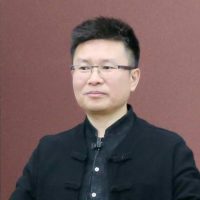 程从正风尚圈讲师团首席位次礼仪专家中国形象礼仪协会秘书长、中国文化管理学会专家中心副主任、人社部形象礼仪职业高级考评员、中华传统礼仪文化学者、人社部《职业》杂志社时尚职业发展顾问、中美形象礼仪学术论坛召集人、 环球风尚联盟形象礼仪职业发展顾问。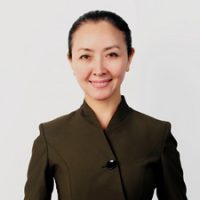 徐文波环球风尚联盟副主席中国形象礼仪协会副会长、风尚圈著名形体训练专家、优雅仪态教练、全国乘务长礼仪培训导师、全国高级礼仪培训师仪态梳理教练、毕业于北京师范大学舞蹈专业，从事礼仪教学18年，主讲礼仪培训师培训、乘务员培训、医护人员培训、优雅气质养成等课程。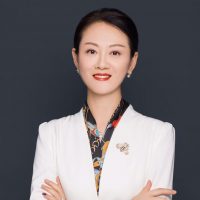 于坤弘风尚圈联合创始人风尚圈讲师团高级讲师、环球风尚联盟青年导师、人民大会堂会务礼仪专家、人民大会堂宴会部从业10余年，有丰富的高端会务、宴会服务经验。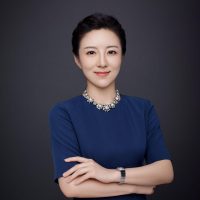 逯瑶风尚圈讲师团主任讲师环球风尚联盟名家讲坛青年专家、声音影响力品牌创始人、培林学院副院长、中国政法大学职业导师、时代光华特聘讲师、北京旁观者咨询公司合伙人、知名商学院MBA、北京万柳松露坊餐饮有限责任公司创始人。开班时间2023年2月15—21日、3月10-16日、5月16-22日、7月7-13日、7月21-27日、9月15-21日、11月17-23日。开课地点中国形象礼仪行业风尚圈培训厅课程费用5900元(考取国际国内双证，另需人才测评费1060元)咨询热线
24小时热线：400-061-6586第一天
请大家着
新国服
9:00-16:00开启礼仪师成长之旅礼仪师的深度：历史是因、未来是果
礼仪师的宽度：礼仪不是教条、不必上纲上线
礼仪师的风度：礼人不答，反其敬程从正第一天
请大家着
新国服
9:00-16:00从尊重开始解读己所不欲、勿施于人
己所甚欲、勿施于人
入乡随俗、因地制宜
谦让才有礼、礼让不过三
有型才有礼、悦己又悦人程从正第一天
请大家着
新国服
9:00-16:00从礼规展开探究卑己尊人的传统称谓
中西合璧的现代称谓
文化传承的“名”和“字”
中式传统仪态的特点
经立、徐行、尸坐的演示
拱手与握手：谁更高一手？
颔首与点头：君子和绅士都是礼仪达人
跪拜礼与觐见礼：威权时代的文明索引
万福礼与屈膝礼：您万福or陛下金安程从正第一天
请大家着
新国服
9:00-16:00礼仪师的责任传统礼仪现代化
国际礼仪中国化
中国礼仪国际化程从正第二天
请大家着
职场正装
9:00-16:00眼神——
一身之戏在于脸
一脸之戏在于眼心明眼亮——清澈坦然的眼神训练
慈眉善目——温和柔美的眼神训练
另眼相看——热情大方的眼神训练徐文波第二天
请大家着
职场正装
9:00-16:00微笑——
谁偷走了你的微笑
微笑是最好的名片眉开眼笑训练法
口笑、心笑训练法
眼笑、口笑、心笑综合练习徐文波第二天
请大家着
职场正装
9:00-16:00站姿与坐姿——
力学和美学
和谐才优雅哪些站姿和坐姿最易让身体变形？
问题站姿的矫正方法
问题坐姿的矫正方法徐文波第二天
请大家着
职场正装
9:00-16:00走姿与蹲姿——
走得像不如走得好
走得好不如走得美礼仪走姿与舞台走姿的区别
行走、侧身、转身、留头的综合训练
不同场合的优雅蹲姿徐文波第二天晚上
16:30-18:30免费选修课
礼仪培训师六维落地系统
1、培训前的课程调研；
2、培训方案制作。免费选修课
礼仪培训师六维落地系统
1、培训前的课程调研；
2、培训方案制作。郭丽第三天
请大家着
职场正装
9:00-16:00礼仪师优雅仪态
综合训练1注视礼——心、眼结合训练
问候礼——口、眼结合训练
指引礼——手、眼结合训练徐文波第三天
请大家着
职场正装
9:00-16:00礼仪师优雅仪态
综合训练2鞠躬礼——有形有心才能表情达意
握手礼——有情有度才能优雅得体
名片礼——有章有序才能有礼有节徐文波第三天
请大家着
职场正装
9:00-16:00服务礼仪综合运用金融行业服务规范
金融行业服务礼仪角色扮演
医护行业服务规范
医护行业服务礼仪角色扮演
餐饮行业服务规范
餐饮行业服务礼仪角色扮演徐文波第三天晚上
16:30-18:30免费选修课
1、汽车4S店销售礼仪实景呈现；
2、汽车4S店服务礼仪实战演练。免费选修课
1、汽车4S店销售礼仪实景呈现；
2、汽车4S店服务礼仪实战演练。张颖亭第四天
请大家着
时尚职场装
9:00-16:00衣服穿不对
事业受拖累职场着装的新趋势
男士职业装“正"在哪里一一事业是男人的形象
女士职业装“正"在哪里一一形象是女人的事业
男士配饰的型、色、质
女士配饰的型、色、质
形象礼仪师的穿衣经程从正第四天
请大家着
时尚职场装
9:00-16:00位次安排不对
其它努力都白费中式位次礼仪的核心是什么？
国际通行位次礼仪的标准是什么？
中餐座次——两招理清万千头绪
会谈座次——不同的左主右客
合影位次——千差万别中的潜在规律
乘车座次——国际通行规则程从正第五天
请大家着
时尚职场装
9:00-16:00会务礼仪
实景呈现人民大
会堂会务流程会务场地布置
会务设施设备要求
会务角色扮演
会务流程演示
会务服务规范于坤弘第五天
请大家着
时尚职场装
9:00-16:00中餐宴会礼仪
实景呈现人民大
会堂宴会流程中式国宴摆台
中式国宴餐具
中式国宴角色扮演
中式国宴服务流程
中式国宴服务规范于坤弘第六天
请大家着
时尚职场装
9:00-16:00礼仪师的成长（一）
讲台精彩呈现赢在开场——接受你才会接受你背后的一切
人设呈现——开口就深得人心
高空走钢丝——如何缓解课程紧张情绪柳金秋第六天
请大家着
时尚职场装
9:00-16:00礼仪师的成长（二）
学员爱听的课程
才是好的课程打破僵局——俘获注意力的必杀技能
全脑出击——如何调动学员积极性，控人控场控节奏
把握时代的机会，如何让思想更有影响力
内训师表达的三种类型柳金秋第六天
请大家着
时尚职场装
9:00-16:00礼仪师的成长（三）
逻辑思维构建分享型结构设计
结论共鸣型结构
政策性结构柳金秋第六天
请大家着
时尚职场装
9:00-16:00礼仪师的成长（四）
可复制的精彩授课技巧现实扭曲立场
数字的力量
价值的力量
讲好故事，引人入胜
漂亮收尾，为你的课程画龙点睛柳金秋第六天晚上
16：30-18:30本班鸡尾酒会（全班同学都参加）
1、请着礼服入场；
2、西餐礼仪实战演练；
3、鸡尾酒会。本班鸡尾酒会（全班同学都参加）
1、请着礼服入场；
2、西餐礼仪实战演练；
3、鸡尾酒会。佟静第七天
职业正装
9:00-16:00礼仪培训师
课程演绎与呈现课程高效互动工具方法
商业课程必备相关资料准备
多维解析讲师市场发展路径
讲师包装之讲师工具四件套
课纲撰写技巧
与甲方课前拉通会高效说服技巧
结合课程内容进行舞台展示
讲师点评辅导柳金秋第七天
职业正装
9:00-16:00礼仪培训师理论考试礼仪培训师理论考试全体同学第七天
职业正装
9:00-16:00模拟教学演讲考试本班毕业的优秀培训师可签约中国形象礼仪行业风尚圈讲师团中国形象礼仪行业
风尚圈评委团第七天
职业正装
9:00-16:00模拟教学演讲考试风尚圈根据您的教学特点为您就近推荐企业培训中国形象礼仪行业
风尚圈评委团第七天
职业正装
9:00-16:00模拟教学演讲考试您的个人简介都可登载在形象礼仪行业风尚圈官方网站中国形象礼仪行业
风尚圈评委团